様式第４号（第４条関係）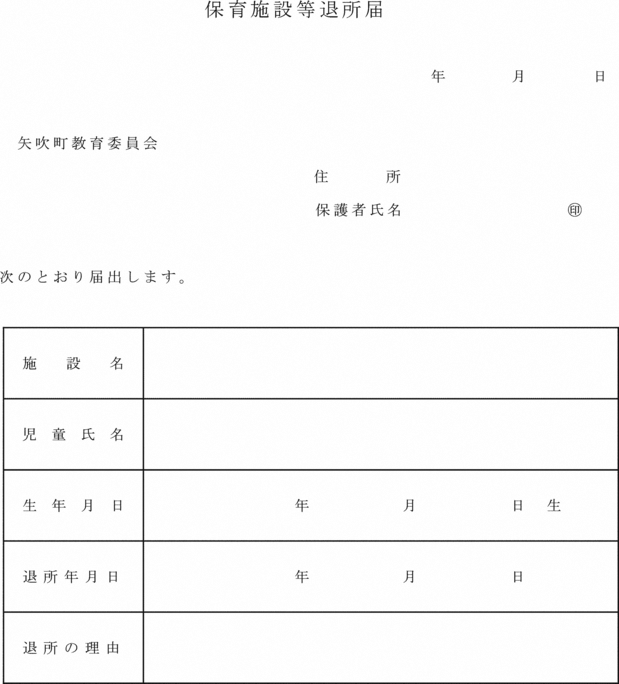 